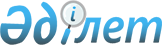 Қазақстан Республикасының Ұлттық қорынан 2013-2015 жылдарға арналған кепiлдендiрiлген трансферт туралы
					
			Күшін жойған
			
			
		
					Қазақстан Республикасының 2012 жылғы 20 қарашадағы № 52-V Заңы. Күші жойылды - Қазақстан Республикасының 2013 жылғы 29 қарашадағы № 147-V Заңымен      Ескерту. Заңның күші жойылды - ҚР 29.11.2013 № 147-V Заңымен (01.01.2014 бастап қолданысқа енгізіледі).БАСПАСӨЗ РЕЛИЗІ      РҚАО-ның ескертпесі!

      Осы Заң 2013 жылғы 1 қаңтардан бастап қолданысқа енгізіледі.

      1-бап. Қазақстан Республикасының Ұлттық қорынан 2013–2015 жылдарға арналған республикалық бюджетке кепiлдендiрiлген трансферттiң мынадай мөлшерлерi бекiтiлсiн:

      2013 жыл – 1 380 000 000 мың теңге;

      2014 жыл – 1 188 000 000 мың теңге;

      2015 жыл – 1 188 000 000 мың теңге.



      2-бап. «Қазақстан Республикасының Ұлттық қорынан 2012–2014 жылдарға арналған кепiлдендiрiлген трансферт туралы» 2011 жылғы 15 қарашадағы Қазақстан Республикасы Заңының (Қазақстан Республикасы Парламентiнiң Жаршысы, 2011 ж., № 19, 146-құжат; 2012 ж., № 7, 54-құжат) күшi жойылды деп танылсын.



      3-бап. Осы Заң 2013 жылғы 1 қаңтардан бастап қолданысқа енгiзiледi.      Қазақстан Республикасының

      Президенті                                         Н.НАЗАРБАЕВ
					© 2012. Қазақстан Республикасы Әділет министрлігінің «Қазақстан Республикасының Заңнама және құқықтық ақпарат институты» ШЖҚ РМК
				